П О С Т А Н О В Л Е Н И Е-----------------------------------------------Ш У Ö МРеспублика Коми, Сыктывдинский район, с.ЗеленецКоми Республика, Сыктывдін район, Зеленеч с.О внесении изменений в приложение к постановлению администрации сельского поселения «Зеленец» от 31 января 2024 г. № 1/20 «Об утверждении муниципальной программы «Развитие физической культуры и спорта в муниципальном образовании сельского поселения «Зеленец» на 2024–2026 гг.»Во исполнение статьи 14 Федерального закона Российской Федерации от 06 октября 2003 года № 131-ФЗ «Об общих принципах организации местного самоуправления в Российской Федерации», Устава муниципального образования сельского поселения «Зеленец», постановления главы сельского поселения «Зеленец» - руководителя администрации поселения от 31 марта 2009 года № 3/106 «Об утверждении Порядка разработки, утверждения и реализации муниципальных программ муниципального образования сельского поселения «Зеленец» (в редакции постановления администрации сельского поселения «Зеленец» от 25 ноября 2013 года № 11/425), решения Совета сельского поселения «Зеленец» от 31 января 2024 года № V/33-02 «О внесении изменений в решение Совета сельского поселения «Зеленец» от 23 декабря 2022 года № V/22-02 «О бюджете муниципального образования сельского поселения «Зеленец» на 2023 год и плановый период 2024-2025 годов», администрация сельского поселения «Зеленец» постановляет:1. Внести следующие изменения в приложение к постановлению администрации сельского поселения «Зеленец» от 31 января 2024 года № 1/20 «Об утверждении муниципальной программы «Развитие физической культуры и спорта в муниципальном образовании сельского поселения «Зеленец» на 2024–2026 гг.»:1.1. Раздел 2 изложить в следующей редакции: «2. Программные мероприятия .»2. Контроль за исполнением настоящего постановления возложить на Гилеву О.М., специалиста администрации. 3. Постановление вступает в силу со дня принятия.Администрация сельского поселения «Зеленец» муниципального района«Сыктывдинский» Республики Коми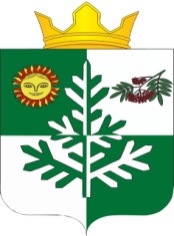 Коми Республикаса «Сыктывдін» муниципальнöйрайонын«Зеленеч» сиктовмöдчöминса администрация14 февраля 2024 г.№ 2/34-1№ ппНаименование основных мероприятий программыНаименование основных мероприятий программыОбъемы финансирования(в тыс. руб.)Объемы финансирования(в тыс. руб.)Объемы финансирования(в тыс. руб.)202420252026122345Раздел 1. Осуществление информационной деятельности в области физической культуры и спортаРаздел 1. Осуществление информационной деятельности в области физической культуры и спортаРаздел 1. Осуществление информационной деятельности в области физической культуры и спортаРаздел 1. Осуществление информационной деятельности в области физической культуры и спортаРаздел 1. Осуществление информационной деятельности в области физической культуры и спортаРаздел 1. Осуществление информационной деятельности в области физической культуры и спорта1.1.Составление списка спортсменов для социального паспорта села (сентябрь)Составление списка спортсменов для социального паспорта села (сентябрь)---1.2.Освещение спортивных мероприятий в средствах массовой информации, на сайте сельского поселения «Зеленец» и в социальных сетях Освещение спортивных мероприятий в средствах массовой информации, на сайте сельского поселения «Зеленец» и в социальных сетях ---1.3.Освещение в средствах массовой  информации, на сайте сельского поселения «Зеленец» и в социальных сетях темы ГТООсвещение в средствах массовой  информации, на сайте сельского поселения «Зеленец» и в социальных сетях темы ГТО---1.4.Посещение заседаний совета школы по вопросам развития школьного спортаПосещение заседаний совета школы по вопросам развития школьного спорта---1.5.Изготовление и распространение памяток о нормативах испытаний и возможностях сдачи комплекса ГТО в с. ЗеленецИзготовление и распространение памяток о нормативах испытаний и возможностях сдачи комплекса ГТО в с. Зеленец000Итого по первому разделу:Итого по первому разделу:000Раздел 2. Проведение традиционных спортивных массовых мероприятий по физической культуре и спорту в сельском поселении «Зеленец»Раздел 2. Проведение традиционных спортивных массовых мероприятий по физической культуре и спорту в сельском поселении «Зеленец»Раздел 2. Проведение традиционных спортивных массовых мероприятий по физической культуре и спорту в сельском поселении «Зеленец»Раздел 2. Проведение традиционных спортивных массовых мероприятий по физической культуре и спорту в сельском поселении «Зеленец»Раздел 2. Проведение традиционных спортивных массовых мероприятий по физической культуре и спорту в сельском поселении «Зеленец»Раздел 2. Проведение традиционных спортивных массовых мероприятий по физической культуре и спорту в сельском поселении «Зеленец»2.1.2.1.Турниры по различным видам спорта (ежеквартально в течение календарного года), виды спорта определяются  на основании решения Совета по спорту в сельском поселении «Зеленец» и предложений Управления культуры администрации МР «Сыктывдинский»0002.2.2.2.Турнир по стритболу на кубок Главы (июнь) 0002.3.2.3.Мероприятия по восточным видам единоборства  (тэквандо):- награждение победителей на сельских соревнованиях0002.4.2.4.Семейная лыжная эстафета0002.5.2.5.Соревнования на пройденный лыжный километраж среди подростков и взрослого населения поселения0002.6.2.6.Спортивный «Праздник лыжного спорта» памяти Николая Николаевича Волкова (март) 0002.8.2.8.Легкоатлетическая эстафета, посвященная Дню Победы (9 мая)0002.9. 2.9. Турнир по футболу, посвященный памяти Николая Владимировича Попова0002.10.2.10.Турнир по шахматам, посвященный памяти Александра Павловича Плоскова0002.11. 2.11. Уличный спортивный турнир в честь Дня защиты детей (настольный теннис, шахматы и др.)0002.12.2.12.Спортивное мероприятие для лиц с ограниченными  возможностями здоровья0002.13.2.13.Фестивали ГТО для различных категорий населения0002.14. 2.14. Осенний легкоатлетический кросс0002.15. 2.15. Турнир по мини-футболу ко Дню села 5,0002.16. 2.16. Приз Главы сельского поселения «Зеленец» самому спортивному классу МБОУ «Зеленецкая средняя общеобразовательная школа»0002.17. 2.17. Содействие работы «группы здоровья» из числа пенсионеров и инвалидов 000Итого по второму разделу:5,0003. Содействие участию спортсменов сельского поселения «Зеленец» в районных и республиканских соревнованиях3. Содействие участию спортсменов сельского поселения «Зеленец» в районных и республиканских соревнованиях3. Содействие участию спортсменов сельского поселения «Зеленец» в районных и республиканских соревнованиях3. Содействие участию спортсменов сельского поселения «Зеленец» в районных и республиканских соревнованиях3. Содействие участию спортсменов сельского поселения «Зеленец» в районных и республиканских соревнованиях3. Содействие участию спортсменов сельского поселения «Зеленец» в районных и республиканских соревнованиях3.1.3.1.Оказание содействия участию спортсменов сельского поселения «Зеленец» в районной спартакиаде трудящихся, районных и республиканских соревнованиях (транспортные услуги, проезд)25,0003.2.3.2.Изготовление футболок с гербом и наименованием поселения:- для команд, регулярно участвующих и занимающих призовые места в районных, республиканских соревнованиях (на основании решения Совета по спорту)000Итого по третьему разделу:25,0004. Развитие материально-технической базы физической культуры и спорта в муниципальном образовании сельского поселения «Зеленец»4. Развитие материально-технической базы физической культуры и спорта в муниципальном образовании сельского поселения «Зеленец»4. Развитие материально-технической базы физической культуры и спорта в муниципальном образовании сельского поселения «Зеленец»4. Развитие материально-технической базы физической культуры и спорта в муниципальном образовании сельского поселения «Зеленец»4. Развитие материально-технической базы физической культуры и спорта в муниципальном образовании сельского поселения «Зеленец»4. Развитие материально-технической базы физической культуры и спорта в муниципальном образовании сельского поселения «Зеленец»4.1.4.1.Приобретение спортивного инвентаря, снаряжения и экипировки0004.2. 4.2. Содействие в подготовке спортивных объектов к проведению программных мероприятий 52,0004.3. 4.3. Содержание и обустройство универсальных спортивных площадок в с. Зеленец000Итого по четвертому разделу:52,000Всего по разделам:82,000Глава сельского поселения «Зеленец»А.С. Якунин